АМАНАКСКИЕ                                             Распространяется    бесплатноВЕСТИ 28 декабря   2021г                                                                                                                                                              №78(504)ОФИЦИАЛЬНОИнформационный вестник Собрания представителей сельского поселения Старый Аманак муниципального района Похвистневский Самарской области              Российская Федерация	     Собрание представителей            сельского поселения        СТАРЫЙ АМАНАКмуниципального района Похвистневский                Самарской области                    четвертого созыва               Р  Е  Ш  Е  Н  И  Е            27.12.2021 № 53               с.Старый АманакО внесении изменений в Решение Собрания представителейсельского поселения Старый Аманак«О бюджете сельского  поселения Старый Аманакмуниципального района Похвистневский Самарской областина 2021 год и на плановый период 2022 и 2023 годов»            1. Внести в Решение Собрания представителей сельского поселения Старый Аманак муниципального района Похвистневский от 17.12.2020г. №21 «О бюджете сельского поселения Старый Аманак муниципального района Похвистневский Самарской области на 2021 год и на плановый период 2022 и 2023 годов» (с изм. от 25.03.2021г. №32; 16.06.2021г.№ 38; 03.09.2021№45; 25.11.2021 № 48) следующие изменения: 1.1.  В пункте 1:      в абзаце втором сумму «12 088,4», заменить суммой «12 691,5»      в абзаце третьем сумму «13 639,4», заменить суммой «14 116,7»      в абзаце четвёртом сумму «1 551,0», заменить суммой «1 425,2»            1.2. В пункте 5 сумму «3 640,5»  заменить суммой «3 610,5»1.3. В пункте 7 сумму «20,0» заменить суммой «0,0»1.4. В пункте 8 сумму «6 392,0»  заменить суммой «7 126,7»            1.5. Приложение № 3 изложить в следующей редакции:Приложение № 3                                                                                             к Решению Собрания представителей сельского поселения Старый Аманак  «О  бюджете сельского поселения Старый Аманакмуниципального района Похвистневский Самарской области на 2021 год и на плановый период 2022 и 2023 годов»Ведомственная структура расходов бюджета сельского поселения Старый Аманак муниципального района Похвистневский Самарской области на 2021 год1.6.  Приложение № 5 изложить в следующей редакции: Приложение № 5                                                                                             к Решению Собрания представителей сельского поселения Старый Аманак  «О  бюджете сельского поселения Старый Аманакмуниципального района Похвистневский Самарской области на 2021 год и на плановый период 2022 и 2023 годов»Распределение бюджетных ассигнований по  целевым статьям (муниципальным программам сельского поселения и непрограммным направления деятельности), группам видов расходов классификации расходов бюджета сельского поселения Старый Аманак муниципального района Похвистневский Самарской области на 2021 год1.7. Приложение № 11 изложить в следующей редакции:Приложение № 11         к Решению Собрания представителей сельского поселения Старый Аманак  «О  бюджете сельского поселения Старый Аманак муниципального района Похвистневский Самарской области на 2021 год и на плановый период 2022 и 2023 годов»Источники финансирования дефицита бюджета сельского поселения Старый Аманак муниципального района Похвистневский Самарской области на 2021 год 2. Опубликовать настоящее Решение в газете «Вестник сельского поселения Старый Аманак».3. Настоящее Решение вступает в силу со дня его опубликования.           Председатель собрания представителей                                                    Е.П.Худанов           Глава поселения                                                                                            Т.А.Ефремова                                                  В соответствии с Федеральным законом от 06.10.2003 года № 131-ФЗ «Об общих принципах организации местного самоуправления в Российской Федерации», Постановлением Администрации сельского поселения от 22.12.2013г. №72-1 «Об утверждении порядка разработки, реализации и оценки эффективности муниципальных  программ сельского поселения», Администрация сельского поселения  Старый Аманак муниципального района Похвистневский Самарской областиП О С Т А Н О В Л Я Е Т: 1. Внести изменения в муниципальную программу «Комплексное развитие сельского поселения Старый Аманак муниципального района Похвистневский Самарской области на 2021-2025 годы», утвержденную Постановлением Администрации сельского поселения Старый Аманак от 31.07.2020 г. №73 следующие изменения:1.1. В приложении 1 «Паспорта муниципальной программы «Комплексное развитие сельского поселения Старый Аманак муниципального района Похвистневский Самарской области на 2021-2025 годы» раздел «Объемы бюджетных ассигнований муниципальной программы» изложить в новой редакции.1.2. Приложение 2 и 3 муниципальной программы «Комплексное развитие сельского поселения Старый Аманак муниципального района Похвистневский Самарской области на 2021-2025 годы» изложить в новой редакции.2. Контроль за исполнением настоящего Постановления оставляю за собой.3.Разместить на официальном сайте Администрации сельского поселения Старый Аманак муниципального района Похвистневский в сети Интернет.4. Опубликовать настоящее Постановление в газете «Аманакские Вести».5. Настоящее Постановление вступает в силу со дня его официального опубликования.Глава поселения                                                                              Т.А.ЕфремоваУТВЕРЖДЕНАпостановлением Администрации                                                                                             сельского поселения Старый Аманакмуниципального района Похвистневский Самарской области от 31.07.2020 №73ПАСПОРТМУНИЦИПАЛЬНОЙ ПРОГРАММЫ«Комплексное развитие сельского поселения Старый Аманак муниципального района Похвистневский Самарской области на 2021-2025 годы»Приложение 2к муниципальной Программе «Комплексное развитие сельского поселения Старый Аманак муниципального района Похвистневский Самарской области на 2021-2025 годы»Приложение 3муниципальной Программе «Комплексное развитие сельского поселения Старый Аманак муниципального района Похвистневский Самарской области на 2021-2025 годы»Объем финансовых ресурсов, необходимых для реализации муниципальной программы   «Комплексное развитие сельского поселения Старый Аманак муниципального района Похвистневский Самарской области на 2021-2025 годы»Похвистневские полицейские поздравили с наступающим новогодними праздниками воспитанников подшефной школы-интерната Ежегодно, по традиции сотрудники МО МВД России "Похвистневский" перед новогодними праздниками поздравляют воспитанников подшефной Малотолкайской коррекционной школы-интерната. Так, на новогоднем утреннике в рамках акции «Полицейский Дед Мороз» с наступающими праздниками поздравили ребят заместитель начальника Межмуниципального отдела подполковник внутренней службы Денис Денисов, старший государственный инспектор дорожного надзора отделения Госавтоинспекции лейтенант полиции Дмитрий Каргин и председатель Общественного совета при территориальном отделе внутренних дел Татьяна Вобликова.Денис Денисов поздравил присутствующих на утреннике детей, преподавательский состав, воспитателей, и родителей с наступающими новогодними праздниками, и пожелал всем крепкого здоровья, доброго отношения к родным и близким, свершения заветных желаний, и всего самого светлого.Общественница, также поздравила всех с наступающими Новым годом и Рождеством и рекомендовала детям не забывать о безопасности в быту во время длинных новогодних выходных.В ходе мероприятия полицейские подарили воспитанникам Малотолкайской школы-интерната спортивный инвентарь и сладкие подарки.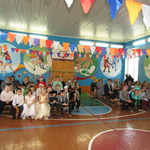 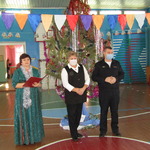 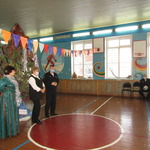 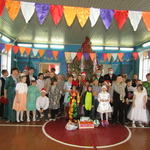 Код ГРБСНаименование главного распорядителя средств областного бюджета, раздела, подраздела, целевой статьи, подгруппы видов расходов РзПРЦСРВРСумма, тыс. руб.Сумма, тыс. руб.Код ГРБСНаименование главного распорядителя средств областного бюджета, раздела, подраздела, целевой статьи, подгруппы видов расходов РзПРЦСРВРвсегов т.ч. за счет средств безвозмездных поступлений12345678407Администрация сельского поселения Старый Аманак муниципального района Похвистневский Самарской области14 116,71 236,9Функционирование высшего должностного лица субъекта Российской Федерации и органа местного самоуправления0102693,8Муниципальная программа «Комплексное развитие сельского поселения Старый Аманак муниципального района Похвистневский Самарской области на 2021-2025 годы»01026500000000693,8Подпрограмма «Развитие муниципальной службы в Администрации сельского поселения Старый Аманак»010265Б0000000693,8Расходы на выплаты персоналу в целях обеспечения выполнения функций государственными (муниципальными) органами, казенными учреждениями, органами управления государственными внебюджетными фондами010265Б0000000100693,8Функционирование Правительства Российской Федерации, высших исполнительных органов государственной    власти субъектов Российской Федерации, местных администраций01041512,6Муниципальная программа «Комплексное развитие сельского поселения Старый Аманак муниципального района Похвистневский Самарской области на 2021-2025 годы»010465000000001512,6Подпрограмма «Развитие муниципальной службы в Администрации сельского поселения Старый Аманак»010465Б00000001512,6Расходы на выплаты персоналу в целях обеспечения выполнения функций государственными (муниципальными) органами, казенными учреждениями, органами управления государственными внебюджетными фондами010465Б0000000100737,8Закупка товаров, работ и услуг для обеспечения государственных (муниципальных) нужд010465Б0000000200598,4Межбюджетные трансферты010465Б0000000500176,3Иные бюджетные ассигнования010465Б00000008000,1Обеспечение проведения выборов и референдумов010733,3Муниципальная программа «Комплексное развитие сельского поселения Старопохвистнево муниципального района Похвистневский Самарской области»0107650000000033,3Подпрограмма «Развитие муниципальной службы в Администрации сельского поселения Старый Аманак»010765Б000000033,3Иные бюджетные ассигнования010765Б000000080033,3Другие общегосударственные вопросы0113323,2Муниципальная программа «Комплексное развитие сельского поселения Старый Аманак муниципального района Похвистневский Самарской области на 2018-2023годы»01136500000000323,2Подпрограмма "Комплексное благоустройство территории сельского поселения Старый Аманак"0113652000000052,0Закупка товаров, работ и услуг для обеспечения государственных (муниципальных) нужд0113652000000020052,0Подпрограмма «Развитие муниципальной службы в Администрации сельского поселения Старый Аманак»011365Б0000000162,5Закупка товаров, работ и услуг для обеспечения государственных (муниципальных) нужд011365Б00000002001,8Социальное обеспечение и иные выплаты населению011365Б0000000300160,7Подпрограмма «Развитие информационного имущества в сельском поселении Старый Аманак»011365В000000058,1Закупка товаров, работ и услуг для обеспечения государственных (муниципальных) нужд011365В000000020058,1Подпрограмма «Оценка недвижимости, признания и регулирования отношений муниципальной собственности сельского поселения Старый Аманак»011365Е000000050,6Иные бюджетные ассигнования011365Е000000080050,6Мобилизационная и вневойсковая подготовка0203236,9236,9Муниципальная программа «Комплексное развитие сельского поселения Старый Аманак муниципального района Похвистневский Самарской области на 2021-2025 годы»02036500000000236,9236,9Подпрограмма «Развитие муниципальной службы в Администрации сельского поселения Старый Аманак»020365Б0000000236,9236,9Расходы на выплату персоналу государственных (муниципальных) органов020365Б0000000100223,9223,9Закупка товаров, работ и услуг для обеспечения государственных (муниципальных) нужд020365Б000000020013,013,0Защита населения и территории от чрезвычайных ситуаций природного и техногенного характера, пожарная безопасность031079,7Муниципальная программа «Комплексное развитие сельского поселения Старый Аманак муниципального района Похвистневский Самарской области на 2021-2025 годы»0310650000000079,7Иные бюджетные ассигнования0310653000000035,5Закупка товаров, работ и услуг для обеспечения государственных (муниципальных) нужд0310653000000020028,0Иные бюджетные ассигнования031065300000008007,5Подпрограмма «Предупреждение и ликвидация последствий чрезвычайных ситуаций и стихийных бедствий на территории сельского поселения Старый Аманак» 0310654000000044,2Закупка товаров, работ и услуг для обеспечения государственных (муниципальных) нужд0310654000000020044,2Другие вопросы в области национальной безопасности и правоохранительной деятельности031438,4Муниципальная программа «Комплексное развитие сельского поселения Старый Аманак муниципального района Похвистневский Самарской области на 2021-2025 годы»0314650000000038,4Подпрограмма «Создание условий для деятельности добровольных формирований населения по охране общественного порядка на территории муниципального образования»0314657000000038,4Закупка товаров, работ и услуг для обеспечения государственных (муниципальных) нужд0314657000000020038,4Дорожное хозяйство (дорожные фонды)04097184,41000,0Муниципальная программа «Комплексное развитие сельского поселения Старый Аманак муниципального района Похвистневский Самарской области на 2021-2025 годы»040965000000007184,41000,0  Подпрограмма «Модернизация и развитие автомобильных дорог общего пользования местного значения в сельском поселении Старый Аманак муниципального района Похвистневский»040965900000007184,41000,0Закупка товаров, работ и услуг для обеспечения государственных (муниципальных) нужд040965900000002007126,71000,0Иные бюджетные ассигнования0409659000000080057,7Другие вопросы в области национальной безопасности041249,4Муниципальная программа «Комплексное развитие сельского поселения Старый Аманак муниципального района Похвистневский Самарской области на 2021-2025 годы»0412600000000049,4Подпрограмма «Мероприятия в области национальной экономики на территории сельского поселения Старый Аманак»0412650000000049,4Закупка товаров, работ и услуг для обеспечения государственных (муниципальных) нужд0412655000000020049,4Коммунальное хозяйство050228,8  Муниципальная программа «Комплексное развитие сельского поселения Старый Аманак муниципального района Похвистневский Самарской области на 2021-2025 годы»0502650000000028,8  Подпрограмма «Комплексное развитие систем коммунальной инфраструктуры муниципального образования»0502651000000028,8Закупка товаров, работ и услуг для обеспечения государственных (муниципальных) нужд0502651000000020028,8Благоустройство05031872,2  Муниципальная программа «Комплексное развитие сельского поселения Старый Аманак муниципального района Похвистневский Самарской области на 2021-2025 годы»050365000000001872,2Подпрограмма «Комплексное благоустройство территории муниципального образования»05036520000000627,7Закупка товаров, работ и услуг для обеспечения государственных (муниципальных) нужд05036520000000200448,8Иные бюджетные ассигнования05036520000000800178,9Подпрограмма «Энергосбережение и повышение энергетической эффективности муниципального образования до 2025 года»050365800000001244,5Закупка товаров, работ и услуг для обеспечения государственных (муниципальных) нужд050365800000002001244,5Культура08011812,1  Муниципальная программа «Комплексное развитие сельского поселения Старый Аманак муниципального района Похвистневский Самарской области на 2021-2025 годы»080165000000001812,1Подпрограмма «Развитие культуры на территории сельского поселения Старый Аманак»080165Д00000001812,1Межбюджетные трансферты080165Д00000005001812,1Другие вопросы в области здравоохранения0909150,3Муниципальная программа «Комплексное развитие сельского поселения Старый Аманак муниципального района Похвистневский Самарской области на 2021-2025 годы»09096500000000150,3  Подпрограмма «Комплексное развитие систем коммунальной инфраструктуры муниципального образования на 2021-2025 годы»09096510000000150,3Закупка товаров, работ и услуг для обеспечения государственных (муниципальных) нужд09096510000000200150,3Пенсионное обеспечение100165Б000000076,9Муниципальная программа "Комлексное развитие сельского поселения Старый Аманак муниципального района Похвистневский Самарской области на 2021-2025 годы"100165Б000000076,9Подпрограмма "Развитие муниципальной службы в Администрации сельского поселения Старый Аманак м.р. Похвистневский Самарской области"100165Б000000076,9Социальное обеспечение и иные выплаты населению100165Б000000030076,9Физическая культура 110122,3Муниципальная программа «Комплексное развитие сельского поселения Старый Аманак муниципального района Похвистневский Самарской области на 2021-2025 годы»1101650000000022,3Подпрограмма «Развитие физической культуры и спорта на территории сельского поселения на 2021-2025 годы»1101656000000022,3Закупка товаров, работ и услуг для обеспечения государственных (муниципальных) нужд110165600000002002,5Иные бюджетные ассигнования1101656000000080019,8Периодическая печать и издательства12022,4Муниципальная программа «Комплексное развитие сельского поселения Старый Аманак муниципального района Похвистневский Самарской области на 2021-2025 годы»120265000000002,4Подпрограмма «Информирование населения сельского поселения Старый Аманак»120265Г00000002,4Закупка товаров, работ и услуг для обеспечения государственных (муниципальных) нужд120265Г00000002002,4ВСЕГО14 116,71 236,9Наименование ЦСРВРСумма, тыс. руб.Сумма, тыс. руб.Наименование ЦСРВРвсегов т.ч. за счет средств безвозмездных поступлений12345Муниципальная программа «Комплексное развитие сельского поселения Старый Аманак муниципального района Похвистневский Самарской области на 2021-2025 годы»650000000014 116,71 236,9  Подпрограмма "Комплексное развитие систем коммунальной инфраструктуры сельского поселения Старый Аманак"6510000000179,1  Закупка товаров, работ и услуг для обеспечения государственных (муниципальных) нужд6510000000200179,1Подпрограмма "Комплексное благоустройство территории сельского поселения Старый Аманак "6520000000679,7Закупка товаров, работ и услуг для обеспечения государственных (муниципальных) нужд6520000000200500,8Иные бюджетные ассигнования6520000000800178,9Подпрограмма "Обеспечение первичных мер пожарной безопасности в границах сельского поселения Старый Аманак"653000000035,5Закупка товаров, работ и услуг для обеспечения государственных (муниципальных) нужд653000000020028,0Иные бюджетные ассигнования65300000008007,5Подпрограмма "Предупреждение и ликвидация последствий чрезвычайных ситуаций и стихийных бедствий на территории сельского поселения Старый Аманак "654000000044,2Закупка товаров, работ и услуг для обеспечения государственных (муниципальных) нужд654000000020044,2Подпрограмма "Мероприятия в области национальной экономики на территории сельского поселения Старый Аманак"655000000049,4Закупка товаров, работ и услуг для обеспечения государственных (муниципальных) нужд655000000020049,4Подпрограмма "Развитие физической культуры и спорта на территории сельского поселения Старый Аманак "656000000022,3Закупка товаров, работ и услуг для обеспечения государственных (муниципальных) нужд6560000000 2002,5Иные бюджетные ассигнования656000000080019,8Подпрограмма "Создание условий для деятельности добровольных формирований населения по охране общественного порядка на территории сельского поселения Старый Аманак "657000000038,4Закупка товаров, работ и услуг для обеспечения государственных (муниципальных) нужд657000000020038,4Подпрограмма "Энергосбережение и повышение энергетической эффективности сельского поселения Старый Аманак"65800000001244,5Закупка товаров, работ и услуг для обеспечения государственных (муниципальных) нужд65800000002001244,5  Подпрограмма "Модернизация и развитие автомобильных дорог общего пользования местного значения сельского поселения Старый Аманак"65900000007184,41000,0  Закупка товаров, работ и услуг для обеспечения государственных (муниципальных) нужд65900000002007126,71000,0Иные бюджетные ассигнования659000000080057,7Подпрограмма "Развитие муниципальной службы в Администрации сельского поселения Старый Аманак "65Б00000002716,0236,9Расходы на выплаты персоналу в целях обеспечения выполнения функций государственными (муниципальными) органами, казенными учреждениями, органами управления государственными внебюджетными фондами65Б00000001001655,5223,9Закупка товаров, работ и услуг для обеспечения государственных (муниципальных) нужд65Б0000000200613,213,0Социальное обеспечение и иные выплаты населению65Б0000000300237,6Иные бюджетные ассигнования65Б0000000500176,3Иные бюджетные ассигнования65Б000000080033,4Подпрограмма "Развитие информационного общества в сельского поселения Старый Аманак»65В000000058,1Закупка товаров, работ и услуг для обеспечения государственных (муниципальных) нужд65В000000020058,1Подпрограмма "Информирование населения сельского поселения Старый Аманак»65Г00000002,4Закупка товаров, работ и услуг для обеспечения государственных (муниципальных) нужд65Г00000002002,4Подпрограмма "Развитие культуры на территории сельского поселения Старый Аманак»65Д00000001812,1Иные бюджетные ассигнования65Д00000005001812,1Подпрограмма «Оценка недвижимости, признания и регулирование отношений муниципальной собственности сельского поселения Старый Аманак»65Е000000050,6Иные бюджетные ассигнования65Е0000000080050,6ВСЕГО14 116,71 236,9Код администратораКод бюджетной классификацииНаименование источникаСумма,тыс. руб.123440701050000000000000Изменение остатков средств на счетах по учету средств бюджета1 425,240701050000000000500Увеличение остатков средств бюджетов-12 691,540701050200000000500Увеличение прочих остатков средств бюджетов-12 691,540701050201000000510Увеличение прочих остатков денежных средств бюджетов-12 691,540701050201100000510Увеличение остатков денежных средств бюджетов поселений-12 691,540701050000000000600Уменьшение остатков средств бюджетов14 116,740701050200000000600Уменьшение прочих остатков средств бюджетов14 116,740701050201000000610Уменьшение прочих остатков денежных средств бюджетов14 116,740701050201100000610Уменьшение прочих остатков денежных средств бюджетов поселений14 116,740701000000000000000Итого источников финансирования дефицита бюджета1 425,2РОССИЙСКАЯ ФЕДЕРАЦИЯАДМИНИСТРАЦИЯСЕЛЬСКОГО ПОСЕЛЕНИЯСТАРЫЙ АМАНАКМУНИЦИПАЛЬНОГО РАЙОНАПОХВИСТНЕВСКИЙСАМАРСКОЙ ОБЛАСТИП О С Т А Н О В Л Е Н И Е          27.12.2021г. № 113Об утверждении муниципальной программы «Комплексное развитие сельского поселения Старый Аманак муниципального района Похвистневский Самарской области на 2021-2025 годы»Наименование муниципальной программы«Комплексное развитие сельского поселения Старый Аманак муниципального района Похвистневский Самарской области на 2021-2025 годы»                                                                         Дата принятия решения о разработке муниципальной программы31.07.2020Ответственный исполнитель муниципальной программыАдминистрация сельского поселения Старый Аманак муниципального района Похвистневский Самарской областиСоисполнители муниципальной программыотсутствуютУчастники муниципальной программыАдминистрация сельского поселения Старый Аманак муниципального района Похвистневский Самарской областиЦели муниципальной программыОсновные цели муниципальной программы:1) повышение комфортности и безопасности проживания населения поселения;2) обеспечения пожарной безопасности объектов   муниципальной собственности и территории муниципального образования 3) повышение уровня комплексного обустройства населенных пунктов, расположенных в сельской местности;4) снижение риска чрезвычайных ситуаций природного и техногенного характера;5) улучшение обстановки в области общественного правопорядка, содействия правоохранительным органам в обеспечении правопорядка и общественной безопасности на территории муниципального образования;6) создание условий для укрепления здоровья населения путем развития инфраструктуры  спорта, популяризации массового спорта и приобщения различных слоев общества к регулярным занятиям физической культурой и спортом;7) повышение эффективности использования топливно-энергетических ресурсов путем реализации энергосберегающих мероприятий;8) увеличение протяженности, пропускной способности, а также достижение требуемого технического и эксплуатационного состояния автомобильных дорог общего пользования местного значения Задачи муниципальной программыСтратегические показатели (индикаторы) муниципальной программыСтратегическая цель:Создание комфортных условий жизнедеятельности в сельской местностиПодпрограммы с указанием целей и сроков реализацииПодпрограмма 1. «Комплексное развитие систем коммунальной инфраструктуры сельского поселения Старый Аманак»Цель: создание комфортных условий жизнедеятельности в сельской местности,  повышение комфортности и безопасности проживания населения поселенияПодпрограмма 2.  «Комплексное благоустройство территории сельского поселения Старый Аманак»Цель: повышение уровня комплексного обустройства населенных пунктов, расположенных в сельской местностиПодпрограмма 3. «Обеспечение первичных мер пожарной безопасности в границах сельского поселения Старый Аманак»Цель: обеспечения пожарной безопасности объектов   муниципальной собственности и территории муниципального образованияПодпрограмма 4. «Предупреждение и ликвидация последствий чрезвычайных ситуаций и стихийных бедствий на территории сельского поселения Старый Аманак»Цель: снижение риска чрезвычайных ситуаций природного и техногенного характераПодпрограмма 5.  «Мероприятия в области национальной экономики на территории сельского поселения Старый Аманак»Цель: развитие на территории сельского поселения национальной экономикиПодпрограмма 6.  «Развитие физической культуры и спорта на территории сельского поселения Старый Аманак» Цель: создание условий для укрепления здоровья населения путем развития инфраструктуры  спорта, популяризации массового спорта и приобщения различных слоев общества к регулярным занятиям физической культурой и спортомПодпрограмма 7.  «Создание условий для деятельности добровольных формирований населения по охране общественного порядка на территории сельского поселения Старый Аманак»Цель: улучшение обстановки в области общественного правопорядка, содействия правоохранительным органам в обеспечении правопорядка и общественной безопасности на территории сельского поселенияПодпрограмма 8. «Энергосбережение и повышение энергетической эффективности сельского поселения Старый Аманак»Цель: повышение эффективности использования топливно-энергетических ресурсов путем реализации энергосберегающих мероприятийПодпрограмма 9. «Модернизация и развитие автомобильных дорог общего пользования местного значения сельского поселения Старый Аманак»Цель: обеспечение доступности и повышение качества транспортных услуг для населения,  повышение устойчивости транспортной системыПодпрограмма 10. «Развитие муниципальной службы в Администрации сельского поселения Старый Аманак»Цель: реализация установленных полномочий (функций) Администрации сельского поселения Старый Аманак и совершенствование работы по исполнению органами местного самоуправления переданных государственных полномочий.Подпрограмма 11. «Развитие информационного общества сельского поселения Старый Аманак»Цель: развитие и модернизация муниципальной телекоммуникационной инфраструктуры и обеспечение доступности населению современных информационно-телекоммуникационных услуг.Подпрограмма 12. «Информирование населения сельского поселения Старый Аманак»Цель: реализация конституционных прав граждан на получение информации Подпрограмма 13. «Развитие культуры на территории сельского поселения Старый Аманак»Цель: создание условий для организации досуга населения на территории сельского поселения Старый АманакПодпрограмма 14. «Оценка недвижимости, признания и регулирование отношений муниципальной собственности сельского поселения Старый Аманак»Цель: обеспечение эффективности управления и распоряжения имуществом Подпрограмма 15. «Профилактика терроризма и экстремизма, а также минимизация и (или) ликвидация последствий проявлений терроризма и экстремизма на территории сельского поселения Старый Аманак».Цель: Противодействие терроризму и экстремизму и защита жизни граждан, проживающих на территории сельского поселения.Подпрограмма 16. «Обращение с отходами в сельском поселении Старый Аманак»Цель:   реализация      комплекса      мер,      направленных      на совершенствование системы обращения с отходами производства и потребления на территории сельского поселения Подпрограмма 17. «Реализация  мероприятий  по поддержке общественного проекта развития территории сельского поселения Старый Аманак»Цель: реализация общественно значимых проектов в интересах сельских жителейЭТАПЫ И СРОКИ РЕАЛИЗАЦИИ МУНИЦИПАЛЬНОЙ ПРОГРАММЫ2021 – 2025 годы. ОБЪЕМЫ БЮДЖЕТНЫХ АССИГНОВАНИЙ МУНИЦИПАЛЬНОЙ ПРОГРАММЫФинансирование осуществляется за счет средств областного и местного бюджета. Общий объем финансирования муниципальной программы составит     53 979,3 тыс. рублей,  в том числе:в 2021 году – 14 116,7 тыс. рублей;в 2022 году – 12 083,2 тыс. рублей;в 2023 году – 9 259,8 тыс. рублей; в 2024 году – 9 259,8 тыс. рублей;в 2025 году –  9 259,8 тыс. рублей.РЕЗУЛЬТАТЫ РЕАЛИЗАЦИИ МУНИЦИПАЛЬНОЙ ПРОГРАММЫПовышение престижности проживания в сельской местности№   Наименование мероприятийИсточникв том числе по годам (тыс. руб.)в том числе по годам (тыс. руб.)в том числе по годам (тыс. руб.)в том числе по годам (тыс. руб.)в том числе по годам (тыс. руб.)Всего за 5 летп/пНаименование мероприятийфинанси-в том числе по годам (тыс. руб.)в том числе по годам (тыс. руб.)в том числе по годам (тыс. руб.)в том числе по годам (тыс. руб.)в том числе по годам (тыс. руб.)Всего за 5 летНаименование мероприятийрования20212022202320242025Всего за 5 лет1Подпрограмма 1 «Комплексное развитие систем коммунальной инфраструктуры муниципального образования на 2021-2025 годы»179,1178129129129744,11.1Ремонт котельной и водопроводных сетейбюджет поселения01001001001004001.2Проведение проверки пожарных гидрантов бюджет поселения12,81414141468,81.3Приобретение насосов, пожарных гидрантов и пр.бюджет поселения035000351.4Оказание услуг по захоронению невостребованных труповбюджет поселения014000141.5Прочие работы, услуги в сфере коммунального хозяйствабюджет поселения015151515601.6 Подключение зданий ФАП  к инженерным сетям теплоснабжен.электроснабж., водоснабж. и канализ.бюджет поселения150,3150,31.7 Разработка актуализации схем теплоснабжения для поселенийбюджет поселения16162Подпрограмма 2 «Комплексное благоустройство территории муниципального образования на 2021-2025 годы»679,7573,3615,0665,0665,031982.1Благоустройство населенных пунктовбюджет поселения40,347,989,6139,6139,64572.2Услуги по уборке территорий и помещенийбюджет поселения85,494,594,594,594,5463,42.3Приобретение материальных запасов для триммерабюджет поселения7,11010101047,12.4Уплата земельного налога под размещением кладбищбюджет поселения167,2134,7134,7134,7134,77062.5Уплата транспортного  налога бюджет поселения1,61,61,61,61,682.6Содержание водителейбюджет поселения255,7274,6274,6274,6274,61354,12.7Трудоустройство гражданбюджет поселения010101010402.8Приобретение контейнеровбюджет поселения44,544,52.9Известьбюджет поселения552.10Вывоз ТКО с территории кладбищбюджет поселения10,110,12.11Моющие средствабюджет поселения0,80,8Изготовление и монтаж пантусабюджет поселения52522.12 Штраф за соверш.адм.правонар .обесп.сан.-эпид.требований  бюджет поселения10103Подпрограмма 3 «Обеспечение первичных мер пожарной безопасности в границах муниципального образования на 2021-2025 годы»35,553,153,153,153,1247,93.1Мероприятия в области обеспечения пожарной безопасности бюджет поселения35,553,153,153,153,1247,94Подпрограмма 4 «Предупреждение и ликвидация последствий чрезвычайных ситуаций и стихийных бедствий на территории муниципального образования на 2021-2025 годы»44,144,144,144,144,1220,54.1Мероприятия по предупреждению ЧС на территории сельского поселениябюджет поселения44,144,144,144,144,1220,55Подпрограмма 5.  «Мероприятия в области национальной экономики на территории сельского поселения Старый Аманак»49,42822,12871,55.1Межевание земельных участков кладбищ бюджет поселения49,449,45.2Ген.планыбюджет поселения2822,12822,16Подпрограмма 6 «Развитие физической культуры и спорта на территории сельского поселения» на 2021-2025 годы»22,329,729,729,729,7141,16.1Мероприятия в области физической культуры и спортабюджет поселения2,514,614,614,614,660,96.2Уплата налога под строительство спортивной площадкибюджет поселения19,815,115,115,115,180,27Подпрограмма  7 «Создание условий для деятельности добровольных формирований населения по охране общественного порядка на территории муниципального образования на 2021-2025 годы»38,446,246,246,246,2223,27.1Охрана общественного порядка сельского поселения Старый Аманакбюджет поселения38,446,246,246,246,2223,28Подпрограмма 8 «Энергосбережение и повышение энергетической эффективности муниципального образования до 2023 года»1244,51030,4944,4944,4944,45108,18.1Уличное освещениебюджет поселения1232,31001,4915,4915,4915,44979,98.2Приобретение и установка ламп (светильников, прожекторов) уличного освещения бюджет поселения12,229292929128,29Подпрограмма 9 «Модернизация и развитие автомобильных дорог общего пользования местного значения в сельском поселении Старый Аманак муниципального района Похвистневский на 2021-2025 годы»7184,54030,84030,84030,84030,823307,79.1Ремонт автомобильных дорог общего пользования местного бюджет поселения3105,1280028002800280014305,19.2Содержание автомобильных дорог общего пользования местного значениябюджет поселения2168108610861086108665129.3Отсыпка дорогбюджет поселения177,5177,59.4Уплата налога под строительство дорогибюджет поселения57,7144,8144,8144,8144,8636,99.5Снегоуборочная машинабюджет поселения42429.6Устройство подьезда к ФАПубюджет поселения3503509.7Уличное освещениебюджет поселения267,9267,99.8Тротуарбюджет поселения1016,31016,310Подпрограмма 10«Развитие муниципальной службы в Администрации сельского поселения Старый Аманак»27162261,822722272227211793,810.1Развитие муниципальной службыбюджет поселения2682,72261,822722272227211760,510.2Обеспечение проведения выборов и референдумов бюджет поселения33,333,311Подпрограмма 11 "Развитие информационного общества в сельском поселении Старый Аманак муниципального района Похвистневский Самарской области"58,128,945,645,645,6223,811.1Развитие информационного общества в сельском поселении Старый Аманак муниципального района Похвистневский Самарской областибюджет поселения, областной бюджет58,128,945,645,645,6223,812Подпрограмма  12 «Информирование населения сельского поселения Старый Аманак»2,4555522,412.1Периодическая печать и издательствабюджет поселения2,4555522,413Подпрограмма 13. «Развитие культуры на территории сельского поселения Старый Аманак»1812,1874,1889,3889,3889,35354,113.1Мероприятия по благоустройству памятников, находящихся на территории сельских поселений за счёт средств бюджета поселениябюджет поселения0617,317,317,357,913.2Межбюджетные трансферты в области культурыбюджет поселения1812,1868,18728728725296,214Подпрограмма 14 «Оценка недвижимости, признания и регулирования отношений муниципальной собственности сельского поселения Старый Аманак»бюджет поселения50,695,795,695,695,6433,114.1Уплата налогов, сборов и иных платежей по объектам муниципальной собственностибюджет поселения50,695,795,695,695,6433,115Подпрограмма 15. «Профилактика терроризма и экстремизма, а также минимизация и (или) ликвидация последствий проявлений терроризма и экстремизма на территории сельского поселения Старый Аманак».
Цель: Противодействие терроризму и экстремизму и защита жизни граждан, проживающих на территории сельского поселения.101010104015.1Профилактика терроризма и экстремизмабюджет поселения101010104016Подпрограмма 17. «Реализация  мероприятий  по поддержке общественного проекта развития территории сельского поселения Старый Аманак»                                             Цель: реализация общественно значимых проектов в интересах сельских жителей505016.1Комплексное развитие сельских поселенийбюджет поселения505014116,712083,29259,89259,89259,853979,3п/пНаправления финансированияПредполагаемы объемы финансирования программы, в том числе по годам (тыс.руб.)Предполагаемы объемы финансирования программы, в том числе по годам (тыс.руб.)Предполагаемы объемы финансирования программы, в том числе по годам (тыс.руб.)Предполагаемы объемы финансирования программы, в том числе по годам (тыс.руб.)Предполагаемы объемы финансирования программы, в том числе по годам (тыс.руб.)п/пНаправления финансирования202120222023202420221234567Всего на реализацию программы, в т.ч.14116,712083,29259,89259,89259,8- областной бюджет10000000- бюджет поселения13116,712083,29259,89259,89259,81Подпрограмма 1. «Комплексное развитие систем коммунальной инфраструктуры муниципального образования на 2018-2022 годы»179,1178129665129- областной бюджет00000- бюджет поселения179,11781291291292Подпрограмма 2.  «Комплексное благоустройство территории муниципального образования на 2018-2022 годы»679,7573,3615665665- областной бюджет00000- бюджет поселения679,7573,36156656653Подпрограмма 3. «Обеспечение первичных мер пожарной безопасности в границах муниципального образования на 2018-2022 годы»35,553,153,153,153,1- областной бюджет00000- бюджет поселения35,553,153,153,153,14Подпрограмма 4. «Предупреждение и ликвидация последствий чрезвычайных ситуаций и стихийных бедствий на территории муниципального образования на 2018-2022 годы»44,144,144,144,144,1- областной бюджет00000- бюджет поселения44,144,144,144,144,15Подпрограмма 5.  «Мероприятия в области национальной экономики на территории сельского поселения Старый Аманак»
Межевание земельных участков кладбищ 49,42822,1бюджет поселения49,42822,16Подпрограмма 6. «Развитие физической культуры и спорта на территории сельского поселения» на 2018-2022 годы»22,329,729,729,729,7- областной бюджет00000- бюджет поселения22,329,729,729,729,77Подпрограмма 7.  «Создание условий для деятельности добровольных формирований населения по охране общественного порядка на территории муниципального образования на 2018-2022 годы»38,446,246,246,246,2- областной бюджет00000- бюджет поселения38,446,246,246,246,28Подпрограмма 8. «Энергосбережение и повышение энергетической эффективности муниципального образования до 2023 года»1244,51030,4944,4944,4944,4- областной бюджет00000- бюджет поселения1244,51030,4944,4944,4944,49Подпрограмма 9. «Модернизация и развитие автомобильных дорог общего пользования местного значения в сельском поселении Старый Аманак» муниципального района Похвистневский на 2018-2022 годы»7184,54030,84030,84030,84030,8- областной бюджет10000000- бюджет поселения6184,54030,84030,84030,84030,810Подпрограмма 10. "Развитие муниципальной службы в Администрации сельского поселения Старый Аманак муниципального района Похвистневский Самарской области"27162261,8227222722272- областной бюджет00000- бюджет поселения27162261,822722272227211Подпрограмма 11. "Развитие информационного общества в сельском поселении Старый Аманак муниципального района Похвистневский Самарской области"58,128,945,645,645,6- областной бюджет00000- бюджет поселения58,128,945,645,645,612Подпрограмма 12. «Информирование населения сельского поселения Старый Аманак »2,45555- областной бюджет00000- бюджет поселения2,4555513Подпрограмма 13. «Развитие культуры на территории сельского поселения Старый Аманак»1812,1874,1889,3889,3889,3- областной бюджет00000- бюджет поселения1812,1874,1889,3889,3889,314Подпрограмма 14. «Оценка недвижимости, признания и регулирования отношений муниципальной собственности сельского поселения Старый Аманак»50,695,795,695,695,6- областной бюджет00000бюджет поселения50,695,795,695,695,615Подпрограмма 15. «Профилактика терроризма и экстремизма, а также минимизация и (или) ликвидация последствий проявлений терроризма и экстремизма на территории сельского поселения Старый Аманак».010101010 бюджет поселения01010101015Подпрограмма 17. «Реализация  мероприятий  по поддержке общественного проекта развития территории сельского поселения Старый Аманак»                                             Цель: реализация общественно значимых проектов в интересах сельских жителей005000 бюджет поселения005000УЧРЕДИТЕЛИ: Администрация сельского поселения Старый Аманак муниципального района Похвистневский Самарской области и Собрание представителей сельского поселения Старый Аманак муниципального района Похвистневский Самарской областиИЗДАТЕЛЬ: Администрация сельского поселения Старый Аманак муниципального района Похвистневский Самарской областиАдрес: Самарская область, Похвистневский          Газета составлена и отпечатана                                                                район, село Старый Аманак, ул. Центральная       в администрации сельского поселения                                                        37 а, тел. 8(846-56) 44-5-73                                             Старый Аманак Похвистневский район                                                      Редактор                                                                                               Самарская область. Тираж 100 экз                                                      Н.А.Саушкина